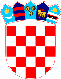 REPUBLIKA HRVATSKA VUKOVARSKO SRIJEMSKA ŽUPANIJA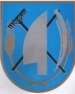 OPĆINA TOVARNIKJEDINSTVENI UPRAVNI ODJEL KLASA: 112-04/24-01/4URBROJ: 2196-28-01-24-6Tovarnik, 1. srpnja 2024. Na temelju članka 20. stavka 4. alineje 3. a u vezi s člankom 29. stavkom 3.  Zakona o službenicima i namještenicima u lokalnoj i područnoj (regionalnoj) samoupravi („Narodne novine“  broj 86/08, 61/11, 04/18, 112/19) povjerenstvo za provedbu oglasa za zapošljavanje komunalnog namještenika na određeno vrijeme o b j a v lj u j e POZIV NA PRETHODNU PROVJERU ZNANJA I SPOSOBNOSTINa prethodnu provjeru znanja i sposobnosti pozivaju se svi kandidati čije su prijave na oglas za zapošljavanje na određeno vrijeme na radnom mjestu komunalnog namještenika pravodobne, potpune i koji ispunjavaju formalne uvjete oglasa: Violeta Kušenić, Marinka Petrušića 9a, Tovarnik  prijava zaprimljena 22.06.2024 . pravodobno, prijava sadrži sve tražene dokumente - potpuna je,Stjepan Lukić, Hercegovačka 11, Tovarnik - prijava zaprimljena 22.06.2024 .-pravodobno, prijava sadrži sve tražene dokumente - potpuna je,Prethodna provjera znanja i sposobnosti će se održati 8. srpnja 2024. godine                  (ponedjeljak) u 11:00 h na adresi A.G. Matoša 2, Tovarnik (općinska vijećnica) PREDSJEDNIK POVJERENSTVAIvan Ivanković 